Le mur de photos de l’office de tourisme de Merville-Franceville-PlageUn outil de cohésion d’équipe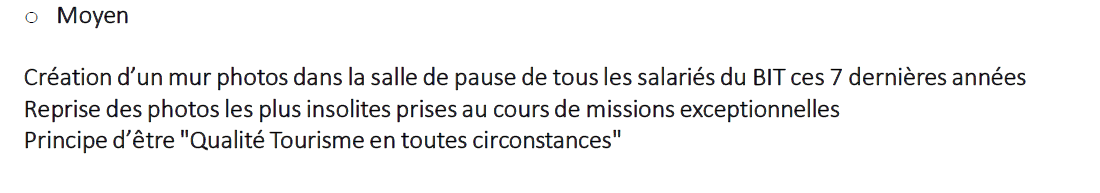 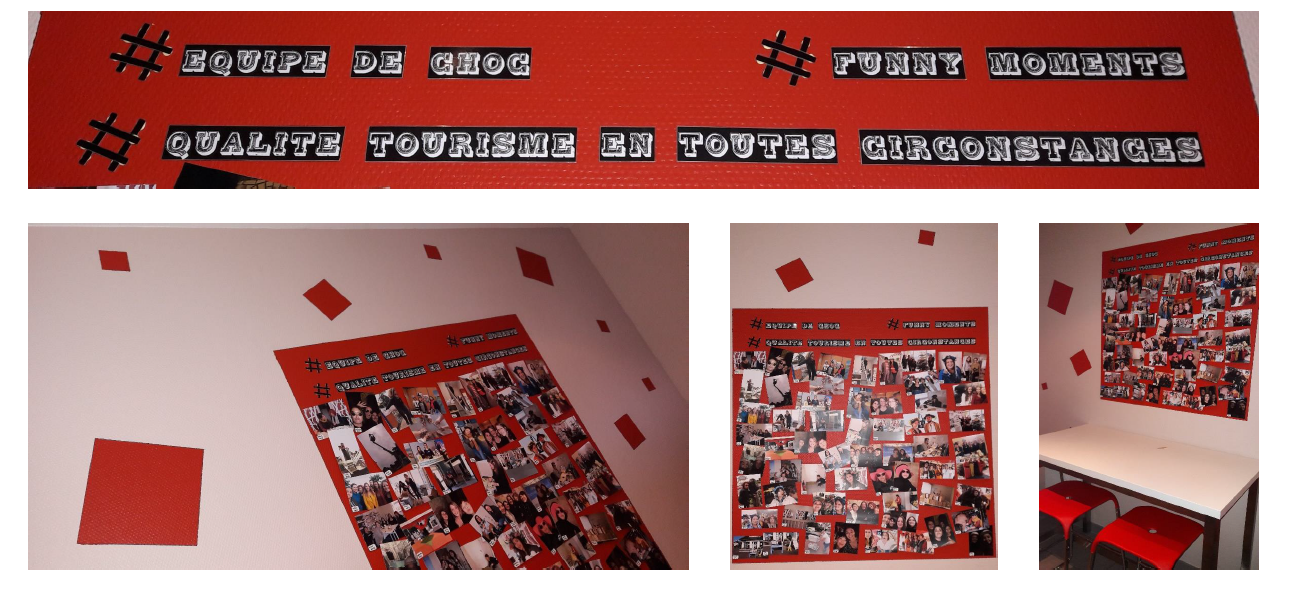 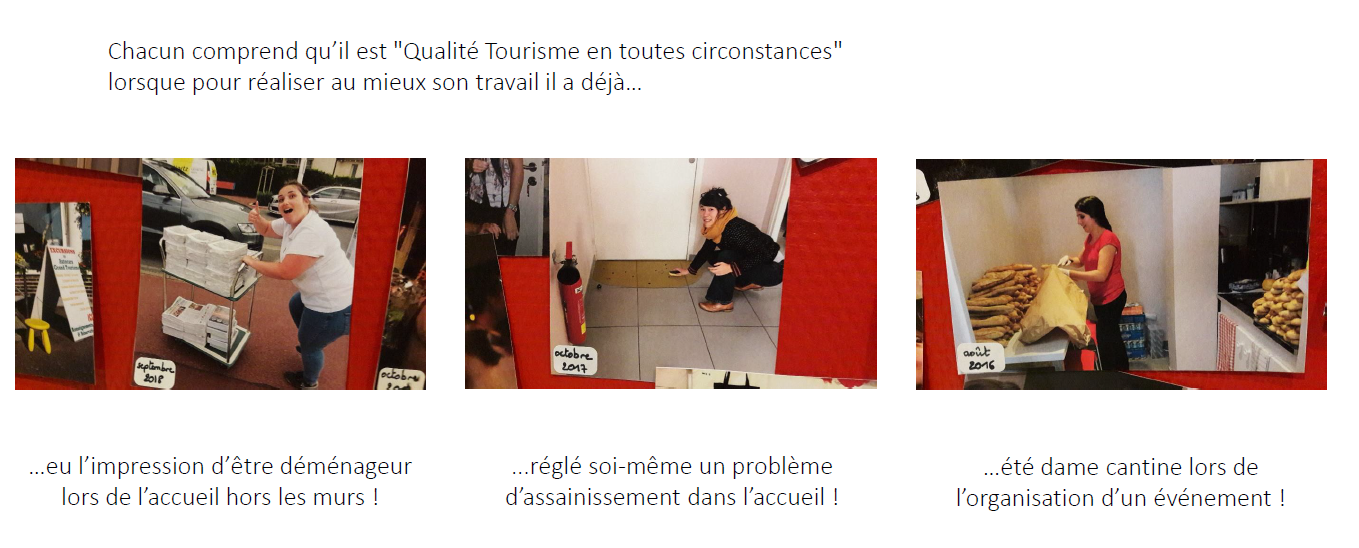 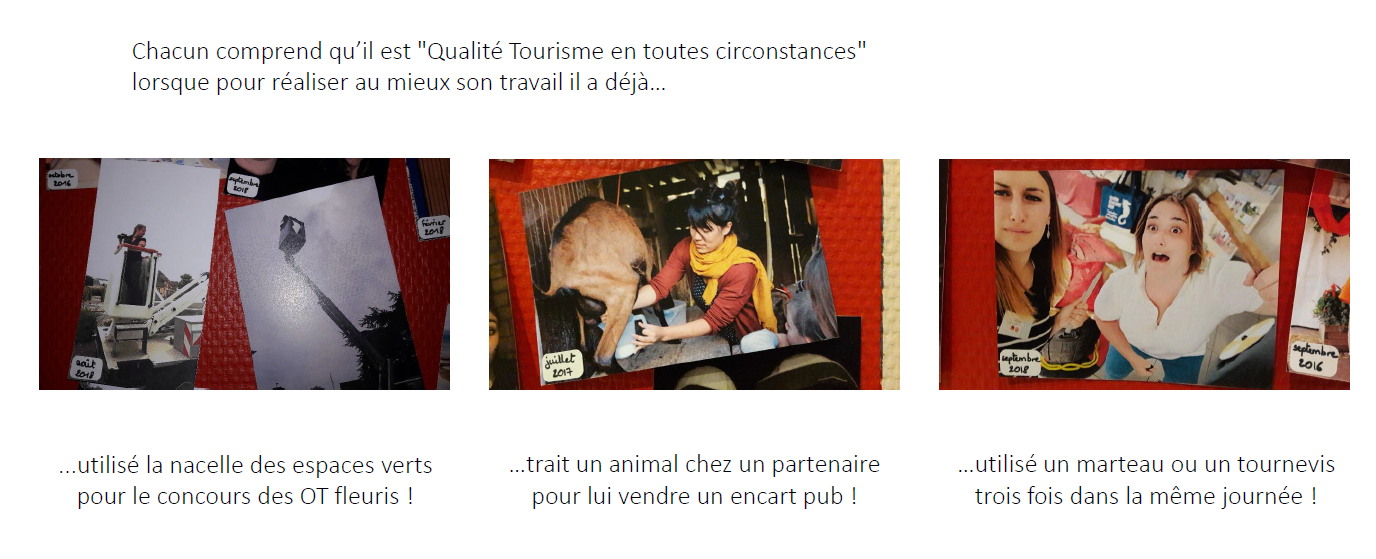 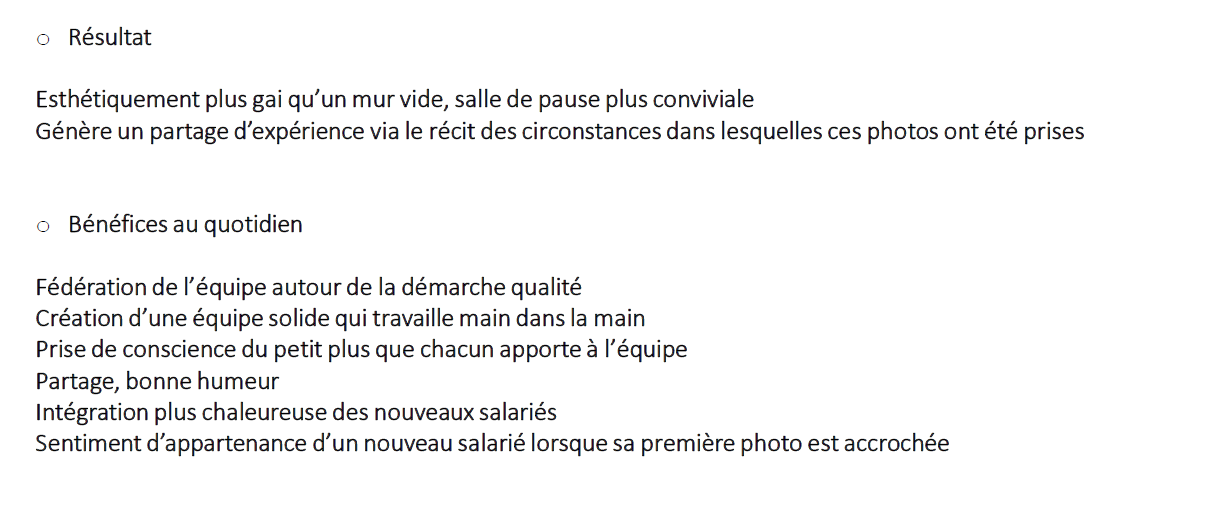 